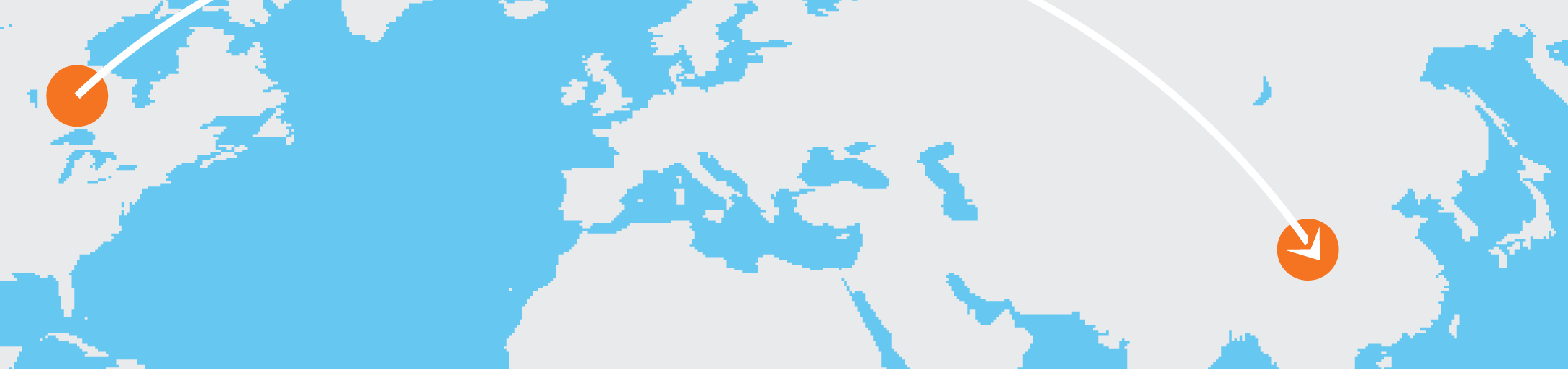 Gezi PlanlayıcısıGitmeden önce:[Yer tutucu metni kendi metninizle değiştirmek için bir satır veya paragraf seçin ve yazmaya başlayın. Seçtiğiniz karakterlerin solundaki veya sağındaki boşlukları seçiminize dahil etmeyin.][Burada gördüğünüz tüm metin biçimlendirmelerini Giriş sekmesinin Stiller grubundan tek dokunmayla elde edebilirsiniz.][Nereye gidiyorsunuz?][Nasıl gideceksiniz?][Pasaportunuz geçerli mi?][Güç dönüştürücülere, çift dilli sözlüklere, seyahat rehberlerine ihtiyacınız var mı?][Nerede kalacaksınız?][Yanınızda neler götürmeniz gerekiyor?][Etkinlikler veya restoranlar önceden rezervasyon gerektiriyor mu?][Posta ile gazete teslimatlarını durdurup hayvan bakıcısını ayarladınız mı?]Gezi sırasında:[Nereleri görmek istiyorsunuz?][Nerede yemek yemek istiyorsunuz?][Alanın haritası veya GPS’iniz var mı?]